Finding and Printing 2017 SDSA and SDSA-Alt ScoresStep 1:  Log into South Dakota Assessment Portal (SDAP) found here:  https://sdap.emetric.net/ Step 2:  Click the “Reporting” link  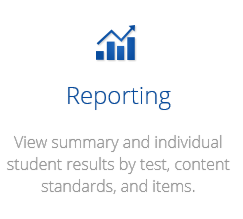 Step 3:  Click the first box 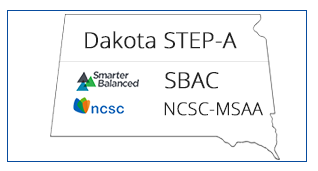 	Do not click this box as this is for the no longer used Dakota Step test 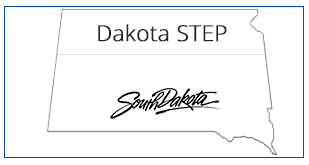 Step 4:  Since SBAC is the default choice in the drop down box at the top, select either or 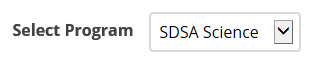 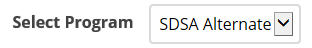 Step 5:  To print individual student reports select then 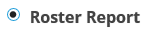 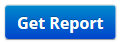 Step 6:  Click “Student View” along the banner on top right of the student names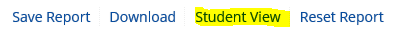 Step 7:  Click “Download” and the following box should appear  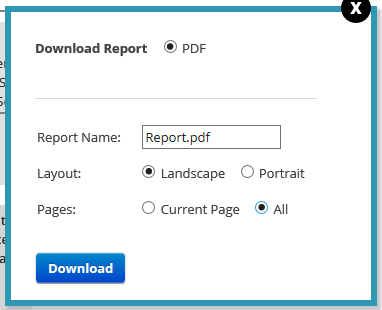 Step 8:  Make sure “All” is selected under pages, then click download.  All individual student reports for that grade should now be downloaded.Step 9:  You can select “Open” to open all of the reports in Adobe Reader or “Save” to save them to a file 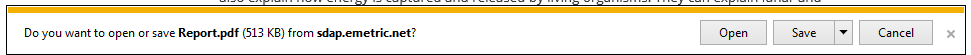 Step 10:  If you chose to “Open” them, you can then select the print icon in Adobe Reader.  This will print all of the individual student reports in that file.  If you chose to “Save” them, you can print them later by opening in Adobe Reader and selecting the print icon